РАЗВЛЕЧЕНИЕ «СОРОКИ – ПТИЧИЙ ПРАЗДНИК» В СТАРШЕЙ ГРУППЕ (СОВМЕСТНО С РОДИТЕЛЯМИ) )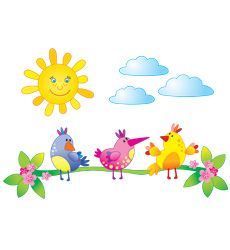 Ведущий:  Отшумела злая вьюга,                    Стала ночь короче дня.                          Теплый ветер дует с юга,                     Капли падают, звеня.                     Солнце, землю нагревая,                    Гонит с нашей горки лед.                    Тает баба снеговая                    И ручьями слезы льет.Давайте, ребята позовем «Солнышко», чтобы оно еще ярче светило.Дети, произнося закличку «Солнышко».                    Солнышко, солнышко,                    Выгляни на бревнышко,                                            Там детки сидят,                    На тебя глядят.Ведущий: Старинный славянский праздник Жаворонки празднуют 22 марта – в день весеннего равноденствия. Считалось, что в этот день возвращаются на родину жаворонки, а за ними летят и другие перелетные птицы.	По прилету жаворонков определяли, когда можно пахать и начинать прочие весенние работы. Раз жаворонок прилетел, значит, весна пришла. Песня жаворонка негромкая и приятная. Полет жаворонка своеобразен: птица сначала поднимается вверх, а затем падает вниз, соответственно меняется и песня. «Жаворонок небо пашет» - говорят в народе.	 Предлагаю послушать звуки природы, песню жаворонка             Прослушивание в грамзаписи «Звуки леса»Ведущий: В среду на пятой недели поста устраивали «проводы зимы», различные игрища, в которых принимали участие не только дети, но и взрослые. Для каждого возраста игры были с определенным смыслом. 	Вот и мы, приглашаем вас, принять участие в нашем празднике «Сороки.  Птичий праздник!». Ведущий: На Сороки хозяйки пекли из ржаной муки сорок шариков «Сороки святые – колобаны золотые» и по одному шарику выбрасывали каждый день за окошко, приговаривая: «Мороз, красный нос,Вот тебе хлеб и овес.А теперь уходи по добру, по здорову».А еще пекли жаворонков, раздавали детям, а те закликали весну:«Весна – красна, на чем пришла?На сошечке, на бороночке,На овсяном снопочке,На ржаном колосочке!»Ведущий: Ну, какой же праздник без игр. Приглашаю ребят и родителей стать в круг. Поиграем в игру «Голуби и воробьи».Детям надеть маски воробьев. Все идут по кругу и произносят слова. Действия в соответствии со словами.Среди белых голубей,Скачет серый воробей.Воробушек, пташка,Серая рубашка.Вылетай-ка поскорей.Вылетай-ка побыстрей.Ведущий: На Жаворонков  рано утром хозяйки пекли из теста птичек, круглые пряники и колобки. Затем делали из соломы маленькие гнезда, складывали в них колобки и ставили в птичник – считалось, что это поможет курам лучше нестись и не болеть. По-моему, у нашей хозяйки это получается очень хорошо…..	Дети исполняют шуточный танец «Цыплята».Ведущий: Приглашаю поиграть  родителей и ребят в игру «Накорми                         птенцов».     Дети – птенцы, родители – птицы. Птицы должны накормить птенцов. Птиц должно быть больше чем птенцов. Под музыку птицы - летают. Музыка останавливается – птицы летят кормить птенцов. Птице, которой не хватило птенца, выбывает из игры.Ведущий: Молодцы. Какие хорошие птицы, все накормили своих птенцов. А сейчас ребята исполнят танец «Полька птиц».	Ребята исполняют танец    Ведущий: А теперь пришло время проверить ваше внимание, уважаемые родители. Я буду читать стихотворение, а вы постарайтесь хлопнуть в ладоши тогда, когда услышите слово, обозначающее не птицу.Прилетели птицы:Голуби, синицы,Мухи  и стрижи.Прилетели птицы:Голуби, синицы,Аисты, вороны,Галки, макароны.Прилетели птицы:Голуби, куницы.Прилетели птицы:Голуби, синицы,Чибисы, чижи,Галки и стрижи,Комары, кукушки.Прилетели птицы: Голуби, синицы,Галки и стрижи,Чибисы, чижи,Аисты, кукушки,Совы и ватрушки.Ведущий: 22 марта, когда день, становился по длине, равен ночи, в каждом доме лепили из теста птичек «жаворонков», пекли их. У кого не было теста, лепили их из глины, мастерили из тряпок и бумаги. Дети ходили по селу, подбрасывали своих птичек вверх и кликали весну.Жаворонки, прилетите!Студену зиму прогоните!Теплу весну принесите!Зима нам надоела,Весь хлеб у нас поела!    Ведущий: Ну, какой же праздник без «жаворонков»? Я приготовила соленое тесто, из него мы с вами изготовим эти весенние сувениры.     Совместное изготовление «жаворонков» из соленого теста.                  Ведущий: Молодцы и ребята, и родители. За ваше старание примите от меня угощение. Вот вам пирожки – «жаворонушки». Не забудьте, ребятушки, птичек тоже угостить: раскрошите да разбросайте на все четыре стороны, чтобы птички прилетели  к вашему дому.Жаворонки прилетели,На головку деткам сели.Хоть птицы к нам возвращаются,А до тепла еще далеко – 40 мучеников,40 утренников,40 заморозков.           